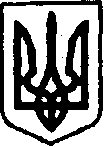 УКРАЇНАКЕГИЧІВСЬКА СЕЛИЩНА РАДАХХIХ СЕСІЯ VIII СКЛИКАННЯРІШЕННЯ15 квітня 2022 року                        смт Кегичівка                                       № 6464              Про надання попередньої згоди на прийняття у комунальну власність Кегичівської селищної територіальної громади ноутбуків	Враховуючи лист Департаменту науки і освіти Харківської обласної державної адміністрації від 15 лютого 2022 року №01-35/784 «Про передачу ноутбуків», керуючись статтями 4, 10, 25-26, 42, 46, 59 Закону України 
«Про місцеве самоврядування в Україні», Кегичівська селищна радаВИРІШИЛА:1. Надати попередню згоду на прийняття у комунальну власність Кегичівської селищної територіальної громади ноутбуків у кількості 
135 одиниць на загальну суму 2 311 173 грн. із спільної власності територіальних громад сіл, селищ, міст Харківської області для використання 
у освітньому процесі. 2. Контроль за виконанням цього рішення покласти на постійну комісію 
з питань бюджету, фінансів, соціально-економічного розвитку та комунальної власності Кегичівської селищної ради (голова комісії Вікторія ЛУЦЕНКО) 
та постійну комісію з гуманітарних питань, фізичної культури та спорту, молодіжної політики, охорони здоров’я та соціального захисту населення Кегичівської селищної ради (голова комісії Валентин ЧЕРНІКОВ).Кегичівський селищний голова             оригінал підписан       Антон ДОЦЕНКО